«УТВЕРЖДАЮ»Директор МАОУ «СОШ  п. ДубкиМО г.Саратов»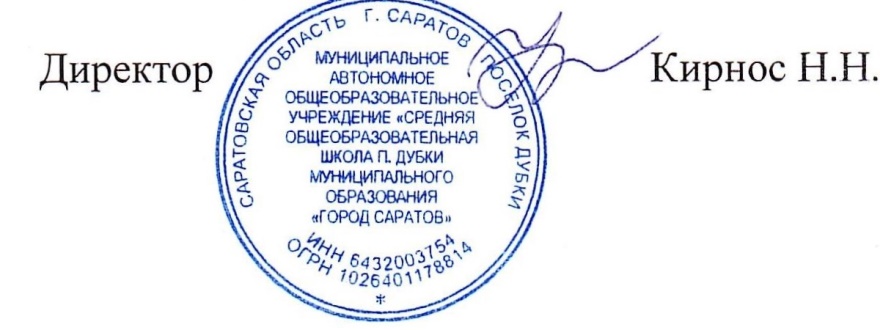 Десятидневное менюдля  группы продленного дняМАОУ «СОШ п. Дубки  МО г. Саратов»на 2023-2024 учебный годДень: 1         Неделя: первая и третья.   Сезон: - осенне- зимний. Возрастная категория: от 7  до 10Повар                                                Лисовская В.В.День: 2Неделя: первая и третья. Сезон: осенне-зимний.     Возрастная категория: от 6 до 10Повар                                                Лисовская В.В.День: 3Неделя: первая и третья. Сезон: осенне-зимний.     Возрастная категория: от 7 до 11Повар                                                Лисовская В.ВДень: 4Неделя: первая и третья .Сезон: осенне-зимний.   Возрастная категория: от 7 до 11.Повар                                                Лисовская В.В.День: 5Неделя: первая и третья .Сезон: осенне-зимний . Возрастная категория: от 7 до 11Повар                                                Лисовская В.ВДень: 6Неделя: первая и третья. Сезон: осенне-зимний.Возрастная категория: от 7 до 10Повар                                                Лисовская В.В.День: 7Неделя: вторая . Сезон: осенне-весенний  Возрастная категория: от 7 до 11Повар                                                Лисовская В.В.День: 8Неделя: вторая.  Сезон: осенне - зимний   Возрастная категория: от 6 до 10 Повар                                                Лисовская В.В. 	                                                                                                                                                          День: 9Неделя: вторая.  Сезон: осенне-зимний .Возрастная категория: от 7 до 11Повар                                                Лисовская В.В.День: 10Неделя: вторая.   Сезон: осенне-зимний    Возрастная категория: от 6 до 10Повар                                                Лисовская В.В. День: 11-дополн.Неделя: вторая.   Сезон: осенне-зимний    Возрастная категория: от 6 до 11Повар                                                Лисовская В.В.ПРИМЕЧАНИЕ: В случае недопоставки продуктов, отмены занятий и иных объективных причин, школа оставляет за собой право на внесение изменений по замене блюд в утвержденном меню.Обе	ОбедВыход/порцияЭнергетическая ценностьХолодная закуска  (овощи)60 11,7Суп гороховый с  говядиной      25098,79Рис  отварной150150,12 Птица тушеная 100 155,83Компот из свежемор.ягод       200 113,79Хлеб  «Рябинушка» 44115ПолдникСок, нектар фруктовый20046ЧОКОПАЙ 30129ИТОГО:1034820,23№ рецептаНаименованиеГРВыходБелкиЖирыУглеводыКалорииОбед71  Свежие овощи600,40,051,6511,745Суп гороховый с говядиной 2502,343,8913,6198,79Мясо говядины40Картофель67,5Горох21,25Морковь12,5Лук12,5Масло сливочное5Масло растительное3224Рис отварной1502,593,3926,85150,12Рис54Масло сливочное5213Птица тушеная10011,710,782,93155,83Мясо кур60Масло сливочное5Масло растительное3морковь12,5лук12,5283Компот2001,4045,6150Ягодная смесь25Сахар20Хлеб  «Рябинушка»44115ПОЛДНИКСок, нектар фруктовый20011,546ЧОКОПАЙ 304,51863129ОбедХолодная закуска  (овощи)60 11,7Щи  со сметаной т/о250107,83Гречка рассыпчатая с овощами200 175,87Кисель ягодный    200 113,79Хлеб «Рябинушка»44115ПодникСок, нектар фруктовый20046Мини рулеты Яшкино 35136,5Итого:929706,69№НаименованиеГРВыходБелкиЖирыУглеводыКалорииОБЕД71  Свежие овощи600,40,051,6511,763Щи  с говядиной и   сметаной т/о250/1020,3117,3526,55107,83Мясо говядины40Картофель65Капуста68,75Лук12,5Морковь12,5Масло сливочное5Масло растительное5Томат5Сметана т/о10219Гречка рассыпчатая2005,823,6230175,87Гречка46150Масло сливочное5Лук18,5Морковь18,5274Кисель ягодный2000,20,116,3113.79Концентрат киселя3030сахар1010Хлеб  «Рябинушка»44115ПОЛДНИКСок, нектар фруктовый20011,546Мини рулеты Яшкино 3551621136,5Холодная закуска  (овощи)60 11,7ОБЕДСуп картофельный с говядиной250128,79Голубцы  ленивые150206,11Компот из свежемор.ягод200113,79Хлеб «Рябинушка»44115ПОЛДНИКСок, нектар фруктовый20046ЧОКОПАЙ 30129Итого:934753,39№ рецептаНаименованиеГРВыходБелкиЖирыУглеводыКалорииОбед71  Свежие овощи600,40,051,6511,744Суп картофельный  с говядиной2502,343,8913,61128,79Мясо говядины40Картофель80Лук12,5Морковь12,5Масло растительное3Масло сливочное5178Голубцы  ленивые1506,566,694,93106,21Мясо кур60рис12Лук репчатый18морковь18Масло растительное5,5Масло сливочное5Капуста белокочанная123283Компот2000,56027,89113,79Ягодная смесь25Сахар20Хлеб  «Рябинушка»44115ПОЛДНИКСок, нектар фруктовый20011,546ЧОКОПАЙ 304,51863129ОбедХолодная закуска  (овощи)60 11,7Рассольник  Ленинградский со сметаной т/о250149,6Картофельное пюре150109,97Котлета(биточки)84186,09Кисель ягодный    200 113,79Хлеб «Рябинушка»44115ПОЛДНИКСок, нектар фруктовый20046Мини рулеты Яшкино 35136,5Итого:1033868,65№рецептНаименованиеГРВыходБелкиЖирыУглеводыКалорииОбед71  Свежие овощи600,40,051,6511,742Рассольник  Ленинградский со сметаной т/о2505,0311,332,38149,6Картофель100Крупа перловая5Лук12,5Морковь12,5Огурцы солёные19Мясо говядины40Масло сливочное5Сметана т/о10241Картофельное пюре1502,134,415,53106,97Картофель230Масло сливочное16Молоко30209Биточки (котлета)8411,0212,457,52186,09Масло растительное2Масло сливочное5274Кисель ягодный2000,20,116,3113.79Концентрат киселя3030сахар1010Хлеб  «Рябинушка»44115ПОЛДНИКСок, нектар фруктовый20011,546Мини рулеты Яшкино 3551621136,5ОбедХолодная закуска  (овощи)60 11,7Суп рисовый с  говядиной250149,99Макароны отварные     150140,73Птица тушеная    100225,15Компот из свежемор.ягод200113,79Хлеб «Рябинушка»44115ПОЛДНИКСок, нектар фруктовый20046ЧОКОПАЙ 30129Итого:1004931,36№ НаименованиеГРВыходБелкиЖирыУглеводыКалорииОбед71  Свежие овощи600,40,051,6511,7770Суп рисовый  с говядиной 2509,015,1612,44     149,99говядина40Картофель57,5Рис10Лук12,5Морковь12,5Масло сливочное5Масло растительное3227Макароны отварные1502,134,415,53140,73макароны60Масло сливочное10213Птица тушеная10011,0212,457,52225,15Мясо кур60Масло сливочное5Масло растительное3морковь12,5лук12,5паста томатная5283Компот2001,4045,6113,79Ягодная смесь25Сахар20Хлеб  «Рябинушка»44115ПОЛДНИКСок, нектар фруктовый20011,546ЧОКОПАЙ 304,51863129ОбедХолодная закуска  (овощи)60 11,7Щи  с со сметаной т/о250107,83Жаркое по домашнему с картофелем150296кисель200116,19Хлеб «Рябинушка»44115ПОЛДНИКСок, нектар фруктовый20046Мини рулеты Яшкино 35136,5Итого:939829,22№ рецептаНаименованиеГРВыходБелкиЖирыУглеводыКалорииОбед71  Свежие овощи600,40,051,6511,763Щи  с говядиной и   сметаной т/о250/102,096,3310,64107,83Мясо говядины40Картофель40Капуста68,75Лук12,5Морковь12,5Масло сливочное5Томат5сметана10181Жаркое по домашнему с картофелем1502,134,415,53296Картофель90Масло сливочное5Грудка куриная63,7Лук11Морковь13Масло растительное2томат4274Кисель2000,20,116,3116,19Концентрат киселя30сахар10Хлеб  «Рябинушка»44115ПОЛДНИКСок, нектар фруктовый20011,546Мини рулеты Яшкино 3551621136,5ОбедХолодная закуска  (овощи)60 11,7Суп крестьянский  с говядиной250149,99Гуляш100155,83Картофельное пюре150109,97Компот из свежемор.ягод      200 113,79Хлеб «Рябинушка»44115ПОЛДНИКСок, нектар фруктовый20046ЧОКОПАЙ 30129                                               ИТОГО1034831,28№ НаименованиеГРВыходБелкиЖирыУглеводыКалорииОбед71  Свежие овощи600,40,051,6511,750Суп крестьянский с говядиной25013,214,116,7149,99Мясо говядины40Картофель80пшено10Морковь12,5Лук12,5Масло сливочное5Масло растительное3241Картофельное пюре1502,134,415,53106,97Картофель230Масло сливочное16Молоко30213 Гуляш10011,710,782,93155,83Мясо кур60Масло сливочное5Масло растительное3морковь14лук14283Компот2001,4045,6113,79Ягодная смесь25Сахар20Хлеб  «Рябинушка»44115ПОЛДНИКСок, нектар фруктовый20011,546ЧОКОПАЙ 304,51863129ОбедХолодная закуска  (овощи)60 11,7Борщ с мясом говядины и  сметаной250/10111,11Каша гречневая рассыпчатая150175,87Птица тушеная 100169кисель200116,19Хлеб «Рябинушка»44115ПОЛДНИКСок, нектар фруктовый20046Мини рулеты Яшкино 35136,5                                                                Итого:1039881,37№ рецептаНаименованиеГРВыходБелкиЖирыУглеводыКалорииОбед71  Свежие овощи600,40,051,6511,737Борщ  с  говядиной и  сметаной250/101,96,6610,81111,11Мясо говядины40Картофель55Капуста25Лук6,25Морковь13,1Свёкла50Масло растительное3Сметана т/о10219Каша гречневая рассыпчатая1505,823,6230175,87Гречка46Масло сливочное5210 Птица тушеная 10015,79,43,3169Грудки  куриные60Лук репчатый12,5морковь12,5Масло растит5Масло сливочное2274Кисель2000,20,116,3116,19Концентрат киселя30сахар10Хлеб  «Рябинушка»44115ПОЛДНИКСок, нектар фруктовый20011,546Мини рулеты Яшкино 3551621136,5Холодная закуска  (овощи)60 11,7Обед Суп вермишелевый с говядиной    250124,09Плов с отварной птицы180747,09Компот из свежемор.ягод       200 113,79Хлеб «Рябинушка»44115ПОЛДНИКСок, нектар фруктовый20046ЧОКОПАЙ 30129                                     Итого9641286,67№ рецептаНаименованиеГРВыходБелкиЖирыУглеводыКалорииОбед71  Свежие овощи600,40,051,6511,783Суп  вермишелевый с говядиной 2502,832,8621,76124,09Мясо говядины40Картофель100вермишель10Лук12,50Морковь12,50Масло сливочное3,75211Плов из отварной курицы18037,245,334,05747,09Мясо кур60Масло сливочное11Масло растит22лук14морковь49Крупа рисовая54283Компот2001,4045,6113,79Ягодная смесь25Сахар20Хлеб  «Рябинушка»44115ПОЛДНИКСок, нектар фруктовый20011,546ЧОКОПАЙ 304,51863129ОбедХолодная закуска  (овощи)60 11,7Суп    картофельный   с говядиной 250108,2Пюре  гороховое 150291,09Котлета(биточки)84186,09Кисель ягодный    200 113,79Хлеб «Рябинушка»4457,42ПОЛДНИКСок, нектар фруктовый20046Мини рулеты Яшкино 35136,5Итого:1023950,79№ рецептаНаименованиеГРВыходБелкиЖирыУглеводыКалорииОбед71  Свежие овощи600,40,051,6511,744Суп картофельный с говядиной2502,343,8913,61108,2Мясо говядины40Картофель67,5Лук12,5Морковь12,5Масло сливочное5129Пюре гороховое15017,588,540,99291,09Горох65209Биточки (котлета)8411,0212,457,52186,09Масло растительное2Масло сливочное5274Кисель ягодный2000,20,116,3113.79Концентрат киселя3030сахар1010Хлеб  «Рябинушка»44115ПОЛДНИКСок, нектар фруктовый20011,546Мини рулеты Яшкино 3551621136,5ОбедХолодная закуска  (овощи)60 11,7Суп    рисовый с рыбными консервами 250170,98Картофель отварной 8582,014Гуляш из мяса кур100224,1Компот из свежемор.ягод       200 113,79Хлеб «Рябинушка»4457,42ПОЛДНИКСок, нектар фруктовый20046ЧОКОПАЙ 30129Итого:969835,004№ рецептаНаименованиеГРВыходБелкиЖирыУглеводыКалорииОбед71  Свежие овощи600,40,051,6511,731Суп  рисовый с рыбными консервами2506,228,2118,39170,98Консервы рыбные25Картофель60рис5Лук12,0Морковь12,0Масло сливочное5105Картофель отварной851,4042,41814,56982,014картофель12785масло сливочное3180Гуляш из мяса кур10020,622,25,7224,1Мясо кур60Масло сливочное6,5Лук репчатый14морковь14Паста томатная5283Компот2001,4045,6113,79Ягодная смесь25Сахар205Хлеб  «Рябинушка»44115ПОЛДНИКСок, нектар фруктовый20011,546ЧОКОПАЙ 304,51863129